Лабораторная работа №11Передача имён функций в качестве параметровЦель лабораторной работы: изучение методов передачи имён функций в качестве параметров других функций; изучение методов нахождения значения определённых интегралов функций на заданном отрезке и с заданной точностью; совершенствование навыков процедурного программирования на языке C/С++ при решении задач с использованием рекурсивных функций.Задание на программирование: используя технологию процедурного программирования реализовать заданный метод нахождения значения определённого интеграла произвольных функций на заданном отрезке и с заданной точностью и применить его для определения площадей областей на плоскости в соответствии с индивидуальным заданием.Порядок выполнения работы:1) Получить у преподавателя индивидуальное задание:- метод нахождения значения определённого интеграла произвольной функции на заданном интервале интегрирования и с заданной точностью;- задачу определения места нахождения точки с произвольно заданными координатами на координатной плоскости 2) Разработать математическую модель:- привести уравнения линий, ограничивающих выделенные штриховкой области;- описать условия попадания точки в каждую выделенную область;- составить аналитические формулы определения площади каждой выделенной области;- определить аналитический вид функций, графики которых совпадают с видом линий, ограничивающих выделенные штриховкой области;- определить площадь каждой выделенной области с использованием значений определённых интегралов соответствующих функций на заданном интервале интегрирования и с заданной точностью.3) Построить схему алгоритма решения задачи.4) Составить программу на языке C/С++.5) Входные данные должны вводиться с клавиатуры по запросу.Выходные данные (сообщения) должны выводиться на экран в развернутой форме.6) Использовать стандартные потоковые объекты ввода/вывода cin и cout.7) Проверить и продемонстрировать преподавателю работу программы на полном наборе тестов.8) Оформить отчет о лабораторной работе в составе: постановка задачи, математическая модель, схема алгоритма решения, текст программы, контрольные примеры.Вариант 5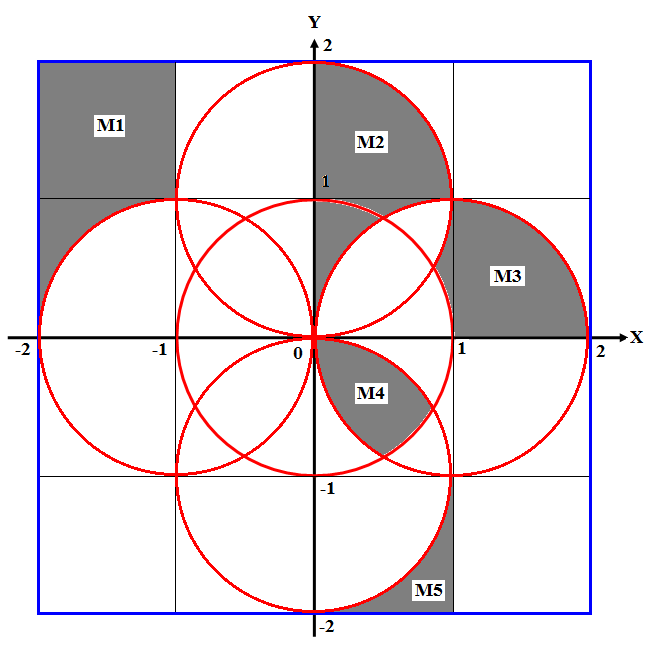 Варианты индивидуальных заданийМетоды определения значения определённого интеграла1. Метод левых прямоугольников.2. Метод правых прямоугольников.3. Метод прямоугольных трапеций.4. Метод криволинейных трапеций.Виды областей на координатной плоскостиСм. варианты заданий для лабораторной работы №2Пример разработки математической модели решения задачи для варианта задания вида: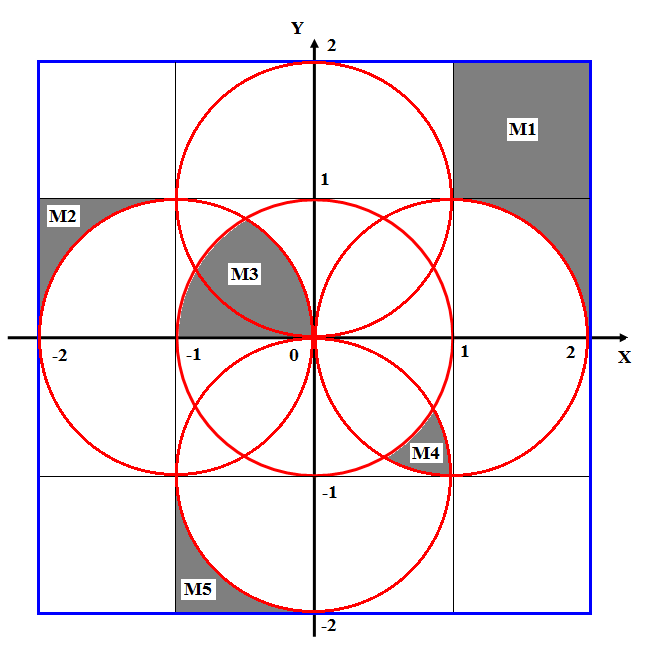 Математическая модель- условие 1 (принадлежность области М1):	(x-1)2 + y2 > 1		{вне правой окружности}	x < 2				{левее линии x = 2}	x > 1				{правее линии x = 1}	y > 0				{выше линии y = 0}	y < 2				{ниже линии y = 2}Аналитическое выражение определения площади области М1:площадь прямоугольника (2 * 1) – площадь четверти круга (πr2 / 4) = 2 – π / 4≈1.2146Аналитический вид функций, подлежащих интегрированию:			{верхняя полуокружность правой окружности}	интервал интегрирования [1, 2]	y = 2				{линия y = 2}	интервал интегрирования [1, 2]- условие 2 (принадлежность области М2):	(x + 1)2 + y2 > 1		{вне левой окружности}	x > -2				{правее линии x = -2}	y < 1				{ниже линии y = 1}	x < -1				{левее линии x = -1}	y > 0				{выше оси x }Аналитическое выражение определения площади области М2:площадь квадрата (1 * 1) – площадь четверти круга (πr2 / 4) = 1 – π / 4 ≈0.2146Аналитический вид функций, подлежащих интегрированию: 			{верхняя полуокружность левой окружности}	интервал интегрирования [-2, -1]	y = 1				{линия y = 1}	интервал интегрирования [-2, -1]- условие 3 (принадлежность области М3):	(x + 1)2 + y2 < 1		{внутри левой окружности}	x2 + y2 < 1			{внутри центральной окружности}	y > 0				{выше оси x }Аналитическое выражение определения площади области М3:площадь сектора 1200 (πr2 / 3) – площадь треугольника ( / 2 * 0.5) = π / 3 –  / 2 *0.5  =  π / 3 –  / 4 =0.6142Аналитический вид функций, подлежащих интегрированию: 			{верхняя полуокружность левой окружности}	интервал интегрирования [-0.5, 0] 				{верхняя полуокружность центральной окружности}	интервал интегрирования [-1, -0.5]- условие 4 (принадлежность области М4):	x2 + y2 > 1			{вне центральной окружности}	(x – 1)2 + y2 < 1		{внутри правой окружности}	x2 + (y + 1)2 > 1		{вне нижней окружности}Аналитическое выражение определения площади области М4:площадь квадрата (1 * 1) - четверть площади круга (πr2 / 4) – 2*(площадь прямоугольника (1 * (1 -  /2)) – площадь сектора 600 (πr2 / 6) + площадь треугольника ( / 2 * 0.5)) = 1 - π / 4 – 2 * (1 -  / 4 - π / 6) =  / 2 + π / 3 - π / 4 – 1 ≈ 0.1278Аналитический вид функций, подлежащих интегрированию:		{нижняя полуокружность правой окружности}		интервал интегрирования [0.5, 1] 			{нижняя полуокружность центральной окружности}	интервал интегрирования [0.5,  / 2] 			{верхняя полуокружность нижней окружности}	интервал интегрирования [ / 2, 1]- условие 5 (принадлежность области М5):	x2 + (y+1)2 > 1		{вне нижней окружности}	y > -2				{выше линии y = -2}	y < -1				{ниже линии y = -1}	x > -1				{правее линии x = -1}	x < 0				{левее оси y}Аналитическое выражение определения площади области М5:площадь квадрата (1 * 1) – площадь четверти круга (πr2 / 4) = 1 – π / 4 ≈ 0.2146Аналитический вид функций, подлежащих интегрированию: 			{нижняя полуокружность нижней окружности}	интервал интегрирования [-1, 0]	y = -2				{линия y = -2}	интервал интегрирования [-1, 0]